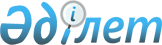 2021-2023 жылдарға арналған Қандыағаш қаласының бюджетін бекіту туралы
					
			Мерзімі біткен
			
			
		
					Ақтөбе облысы Мұғалжар аудандық мәслихатының 2020 жылғы 30 желтоқсандағы № 538 шешімі. Ақтөбе облысының Әділет департаментінде 2021 жылғы 6 қаңтарда № 7939 болып тіркелді. Мерзімі өткендіктен қолданыс тоқтатылды
      Қазақстан Республикасының 2008 жылғы 4 желтоқсандағы Бюджет Кодексінің 9-1 бабының 2 тармағына, Қазақстан Республикасының 2001 жылғы 23 қаңтардағы "Қазақстан Республикасындағы жергілікті мемлекеттік басқару және өзін-өзі басқару туралы" Заңының 6 бабына сәйкес, Мұғалжар аудандық мәслихаты ШЕШІМ ҚАБЫЛДАДЫ:
      1. 2021-2023 жылдарға арналған Қандыағаш қаласының бюджеті тиісінше 1, 2 және 3 қосымшаларға сәйкес, оның ішінде, 2021 жылға мынадай көлемдерде бекітілсін:
      1) кірістер – 667 628 мың теңге:
      салықтық түсімдер – 130 295 мың теңге;
      салықтық емес түсімдер – 0 теңге;
      негізгі капиталды сатудан түсетін түсімдер – 0 теңге;
      трансферттер түсімі – 537 333 мың теңге;
      2) шығындар – 730 477,3 мың теңге;
      3) таза бюджеттік кредиттеу – 0 теңге:
      бюджеттік кредиттер – 0 теңге;
      бюджеттік кредиттерді өтеу – 0 теңге;
      4) қаржы активтерімен жасалатын операциялар бойынша сальдо – 0 теңге:
      қаржы активтерін сатып алу – 0 теңге;
      мемлекеттің қаржы активтерін сатудан түсетін түсімдер – 0 теңге;
      5) бюджет тапшылығы (профициті) – -62 849,3 мың теңге;
      6) бюджет тапшылығын қаржыландыру (профицитін пайдалану) – 62 849,3 мың теңге:
      қарыздар түсімі – 0 теңге;
      қарыздарды өтеу – 0 теңге;
      бюджет қаражатының пайдаланылатын қалдықтары – 62 849,3 мың теңге.
      Ескерту. 1 тармақ жаңа редакцияда – Ақтөбе облысы Мұғалжар аудандық мәслихатының 06.12.2021 № 102 шешімімен (01.01.2021 бастап қолданысқа енгізіледі).


      2. Қазақстан Республикасының 2020 жылғы 2 желтоқсандағы "2021-2023 жылдарға арналған республикалық бюджет туралы" Заңының 9 бабына сәйкес:
      2021 жылғы 1 қаңтардан бастап:
      1) жалақының ең төмен мөлшері – 42 500 теңге;
      2) жәрдемақыларды және өзге де әлеуметтік төлемдерді есептеу, сондай-ақ Қазақстан Республикасының заңнамасына сәйкес айыппұл санкцияларын, салықтарды және басқа да төлемдерді қолдану үшін айлық есептік көрсеткіш - 2 917 теңге;
      3) базалық әлеуметтік төлемдердің мөлшерлерін есептеу үшін ең төмен күнкөріс деңгейінің шамасы – 34 302 теңге болып белгіленгені ескерілсін.
      3. 2021 жылға арналған Қандыағаш қаласының бюджетіне аудандық бюджеттен берілетін субвенция көлемі 449 289,0 мың теңге сомасында бекітілсін.
      4. "Мұғалжар аудандық мәслихатының аппараты" мемлекеттік мекемесі заңнамада белгіленген тәртіппен осы шешімді Ақтөбе облысының Әділет департаментінде мемлекеттік тіркеуді қамтамасыз етсін.
      5. Осы шешім 2021 жылдың 1 қаңтарынан бастап қолданысқа енгізіледі. 2021 жылға арналған Қандыағаш қаласының бюджеті
      Ескерту. 1 қосымша жаңа редакцияда – Ақтөбе облысы Мұғалжар аудандық мәслихатының 06.12.2021 № 102 шешімімен (01.01.2021 бастап қолданысқа енгізіледі). 2022 жылға арналған Қандыағаш қаласының бюджеті 2023 жылға арналған Қандыағаш қаласының бюджеті
					© 2012. Қазақстан Республикасы Әділет министрлігінің «Қазақстан Республикасының Заңнама және құқықтық ақпарат институты» ШЖҚ РМК
				
      Мұғалжар аудандық мәслихатының хатшысы, сессия төрағасы 

Р. Мусенова
Мұғалжар аудандық мәслихатының 2020 жылғы 30 желтоқсандағы № 538 шешіміне 1 қосымша
Санаты
Санаты
Санаты
Санаты
Сомасы (мың теңге)
Сыныбы
Сыныбы
Сыныбы
Сомасы (мың теңге)
Iшкi сыныбы
Iшкi сыныбы
Сомасы (мың теңге)
Атауы
Сомасы (мың теңге)
1. КІРІСТЕР
667 628
1
САЛЫҚТЫҚ ТҮСІМДЕР
130 295
01
Табыс салығы
31 623
2
Жеке табыс салығы
31 623
04
Меншікке салынатын салықтар
98 672 
1
Мүлікке салынатын салықтар
3 284 
3
Жер салығы
6 343
4
Көлік құралдарына салынатын салық
89 045 
4
Трансферттердің түсімдері
537 333
02
Мемлекеттік басқарудың жоғары тұрған органдарынан түсетін трансферттер
537 333
3
Аудандардың (облыстық маңызы бар қаланың) бюджетінен трансферттер
537 333
Функционалдық топ
Функционалдық топ
Функционалдық топ
Функционалдық топ
Функционалдық топ
Сомасы (мың теңге)
Кіші функция
Кіші функция
Кіші функция
Кіші функция
Сомасы (мың теңге)
Бюджеттік бағдарламалардың әкiмшiсi
Бюджеттік бағдарламалардың әкiмшiсi
Бюджеттік бағдарламалардың әкiмшiсi
Сомасы (мың теңге)
Бағдарлама
Бағдарлама
Сомасы (мың теңге)
Атауы
Сомасы (мың теңге)
ІІ. ШЫҒЫНДАР
730 477,3
01
Жалпы сипаттағы мемлекеттiк қызметтер
94 438
1
Мемлекеттiк басқарудың жалпы функцияларын орындайтын өкiлдi, атқарушы және басқа органдар
94 438
124
Аудандық маңызы бар қала, ауыл, кент, ауылдық округ әкімінің аппараты
94 438
001
Аудандық маңызы бар қала, ауыл, кент, ауылдық округ әкімінің қызметін қамтамасыз ету жөніндегі қызметтер
73 978
022
Мемлекеттік органның күрделі шығыстары
20 460
07
Тұрғын үй-коммуналдық шаруашылық
169 794,2
3
Елді мекендерді көркейту
169 794,2
124
Аудандық маңызы бар қала, ауыл, кент, ауылдық округ әкімінің аппараты
169 794,2
008
Елді мекендердегі көшелерді жарықтандыру
51 380,3
009
Елді мекендердің санитариясын қамтамасыз ету
21 350
011
Елді мекендерді көгалдандыру мен абаттандыру
97 063,9
12
Көлiк және коммуникация
47 353,1
1
Автомобиль көлiгi
47 353,1
124
Аудандықмаңызы бар қала, ауыл, кент, ауылдық округ әкімінің аппараты
47 353,1
013
Аудандық маңызы бар қалаларда, ауылдарда, кенттерде, ауылдық округтерде автомобиль жолдарының жұмыс істеуін қамтамасыз ету
47 353,1
15
Трансферттер
418 892
1
Трансферттер
124
Аудандықмаңызы бар қала, ауыл,кент, ауылдық округ әкімінің аппараты
418 892
048
Нысаналы пайдаланылмаған (толық пайдаланылмаған) трансферттерді қайтару
1
051
Қазақстан Республикасының Ұлттық қорынан берілетін нысаналы трансферт есебінен республикалық бюджеттен бөлінген пайдаланылмаған (түгел пайдаланылмаған) нысаналы трансферттердің сомасын қайтару
418 891
V. Бюджет тапшылығы (профициті)
- 62 849,3
VI. Бюджет тапшылығын қаржыландыру (профицитін пайдалану)
62 849,3
8
Бюджет қаражатының пайдаланылатын қалдықтары
62 849,3
01
Бюджет қаражаты қалдықтары
62 849,3
1
Бюджет қаражатының бос қалдықтары
62 849,3
 01
Бюджет қаражатының бос қалдықтары
62 849,3Мұғалжар аудандық мәслихатының 2020 жылғы 30 желтоқсандағы № 538 шешіміне 2 қосымша
санаты
санаты
санаты
санаты
сомасы (мың теңге)
сыныбы
сыныбы
сыныбы
сомасы (мың теңге)
кіші сыныбы
кіші сыныбы
сомасы (мың теңге)
атауы
сомасы (мың теңге)
1. КІРІСТЕР
619 053,0
1
САЛЫҚТЫҚ ТҮСІМДЕР
134 204,0
01
Табыс салығы
67 692,0
2
Жеке табыс салығы
67 692,0
04
Меншікке салынатын салықтар
66 512,0
1
Мүлікке салынатын салықтар
2 858,0
3
Жер салығы
3 908,0
4
Көлік құралдарына салынатын салық
59 746,0
4
Трансферттердің түсімдері
484 849,0
02
Мемлекеттік басқарудың жоғары тұрған органдарынан түсетін трансферттер
484 849,0
3
Аудандардың (облыстық маңызы бар қаланың) бюджетінен трансферттер
484 849,0
функционалдық топ
функционалдық топ
функционалдық топ
функционалдық топ
функционалдық топ
сомасы (мың теңге)
кіші функция
кіші функция
кіші функция
кіші функция
сомасы (мың теңге)
бюджеттік бағдарламалардың әкiмшiсі
бюджеттік бағдарламалардың әкiмшiсі
бюджеттік бағдарламалардың әкiмшiсі
сомасы (мың теңге)
бағдарлама
бағдарлама
сомасы (мың теңге)
Атауы
сомасы (мың теңге)
ІІ. ШЫҒЫНДАР
619 053,0
01
Жалпы сипаттағы мемлекеттiк қызметтер
37 050,0
1
Мемлекеттiк басқарудың жалпы функцияларын орындайтын өкiлдi, атқарушы және басқа органдар
37 050,0
124
Аудандық маңызы бар қала, ауыл, кент, ауылдық округ әкімінің аппараты 
37 050,0
001
Аудандық маңызы бар қала, ауыл, кент, ауылдық округ әкімінің қызметін қамтамасыз ету жөніндегі қызметтер
37 050,0
07
Тұрғын үй-коммуналдық шаруашылық
84 245,0
3
Елді мекендерді көркейту
84 245,0
124
Аудандық маңызы бар қала, ауыл, кент, ауылдық округ әкімінің аппараты 
84 245,0
008
Елді мекендердегі көшелерді жарықтандыру
41 033,0
009
Елді мекендердің санитариясын қамтамасыз ету
10 000,0
011
Елді мекендерді абаттандыру мен көгалдандыру
33 212,0
12
Көлiк және коммуникация
13 343,0
1
Автомобиль көлiгi
13 343,0
124
Аудандық маңызы бар қала, ауыл, кент, ауылдық округ әкімінің аппараты 
13 343,0
013
Аудандық маңызы бар қалаларда, ауылдарда, кенттерде, ауылдық округтерде автомобиль жолдарының жұмыс істеуін қамтамасыз ету
13 343,0
15
Трансферт
484 415,0
1
Трансферт
484 415,0
124
Аудандық маңызы бар қала, ауыл, кент, ауылдық округ әкімінің аппараты
484 415,0
051
Заңнаманы өзгертуге байланысты жоғары тұрған бюджеттің шығындарын өтеуге төменгі тұрған бюджеттен ағымдағы нысаналы трансферттер
484 415,0
V. Бюджет тапшылығы (профициті)
0,0
VI. Бюджет тапшылығын қаржыландыру (профицитін пайдалану)
0,0Мұғалжар аудандық мәслихатының 2020 жылғы 30 желтоқсандағы № 538 шешіміне 3 қосымша
санаты
санаты
санаты
санаты
сомасы (мың теңге)
сыныбы
сыныбы
сыныбы
сомасы (мың теңге)
кіші сыныбы
кіші сыныбы
сомасы (мың теңге)
атауы
сомасы (мың теңге)
1. КІРІСТЕР
589 362,0
1
САЛЫҚТЫҚ ТҮСІМДЕР
136 888,0
01
Табыс салығы
68 391,0
2
Жеке табыс салығы
68 391,0
04
Меншікке салынатын салықтар
68 497,0
1
Мүлікке салынатын салықтар
3 001,0
3
Жер салығы
4 103,0
4
Көлік құралдарына салынатын салық
61 393,0
4
Трансферттердің түсімдері
452 474,0
02
Мемлекеттік басқарудың жоғары тұрған органдарынан түсетін трансферттер
452 474,0
3
Аудандардың (облыстық маңызы бар қаланың) бюджетінен трансферттер
452 474,0
функционалдық топ
функционалдық топ
функционалдық топ
функционалдық топ
функционалдық топ
сомасы (мың теңге)
кіші функция
кіші функция
кіші функция
кіші функция
сомасы (мың теңге)
бюджеттік бағдарламалардың әкiмшiсі
бюджеттік бағдарламалардың әкiмшiсі
бюджеттік бағдарламалардың әкiмшiсі
сомасы (мың теңге)
бағдарлама
бағдарлама
сомасы (мың теңге)
Атауы
сомасы (мың теңге)
ІІ. ШЫҒЫНДАР
589 352,0
01
Жалпы сипаттағы мемлекеттiк қызметтер
23 695,0
1
Мемлекеттiк басқарудың жалпы функцияларын орындайтын өкiлдi, атқарушы және басқа органдар
23 695,0
124
Аудандық маңызы бар қала, ауыл, кент, ауылдық округ әкімінің аппараты 
23 695,0
001
Аудандық маңызы бар қала, ауыл, кент, ауылдық округ әкімінің қызметін қамтамасыз ету жөніндегі қызметтер
23 695,0
07
Тұрғын үй-коммуналдық шаруашылық
28 191,0
3
Елді мекендерді көркейту
28 191,0
124
Аудандық маңызы бар қала, ауыл, кент, ауылдық округ әкімінің аппараты 
28 191,0
008
Елді мекендердегі көшелерді жарықтандыру
18 707,0
009
Елді мекендердің санитариясын қамтамасызету
5 400,0
011
Елді мекендерді абаттандыру мен көгалдандыру
4 084,0
12
Көлiк және коммуникация
5 512,0
1
Автомобиль көлiгi
5 512,0
124
Аудандық маңызы бар қала, ауыл, кент, ауылдық округ әкімінің аппараты 
5 512,0
013
Аудандық маңызы бар қалаларда, ауылдарда, кенттерде, ауылдық округтерде автомобиль жолдарының жұмыс істеуін қамтамасыз ету
5 512,0
15
Трансферт
531 954,0
1
Трансферт
531 954,0
124
Аудандық маңызы бар қала, ауыл, кент, ауылдық округ әкімінің аппараты
531 954,0
051
Заңнаманы өзгертуге байланысты жоғары тұрған бюджеттің шығындарын өтеуге төменгі тұрған бюджеттен ағымдағы нысаналы трансферттер
531 954,0
V. Бюджет тапшылығы (профициті)
0,0
VI. Бюджет тапшылығын қаржыландыру (профицитін пайдалану)
0,0